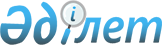 О внесении изменения в решение маслихата района имени Габита Мусрепова от 27 декабря 2018 года № 38-1 "Об утверждении бюджета района имени Габита Мусрепова на 2019-2021 годы"Решение маслихата района имени Габита Мусрепова Северо-Казахстанской области от 29 марта 2019 года № 43-1. Зарегистрировано Департаментом юстиции Северо-Казахстанской области 3 апреля 2019 года № 5285
      В соответствии со статьями 106, 109 Бюджетного кодекса Республики Казахстан от 4 декабря 2008 года, подпунктом 1) пункта 1 статьи 6 Закона Республики Казахстан от 23 января 2001 года "О местном государственном управлении и самоуправлении в Республике Казахстан", маслихат района имени Габита Мусрепова Северо-Казахстанской области РЕШИЛ:
      1. Внести в решение маслихата района имени Габита Мусрепова Северо-Казахстанской области от 27 декабря 2018 года № 38-1 "Об утверждении бюджета района имени Габита Мусрепова на 2019-2021 годы" (зарегистрировано в Реестре государственной регистрации нормативных правовых актов под № 5141, опубликовано 15 января 2019 года в Эталонном контрольном банке нормативных правовых актов Республики Казахстан в электронном виде) следующее изменение:
      пункт 1 изложить в следующей редакции:
       "1. Утвердить районный бюджет на 2019-2021 годы согласно приложениям 1, 2 и 3 соответственно, в том числе на 2019 год в следующих объемах:
      1) доходы – 8 491 746,4 тысяч тенге:
      налоговые поступления – 998 672 тысячи тенге;
      неналоговые поступления – 35 723,4 тысяч тенге;
      поступления от продажи основного капитала – 83 679 тысяч тенге;
      поступления трансфертов – 7 373 672 тысячи тенге; 
      2) затраты –8 585 795,3 тысяч тенге; 
      3) чистое бюджетное кредитование – 52 820 тысяч тенге:
      бюджетные кредиты – 113 625 тысяч тенге;
      погашение бюджетных кредитов – 60 805 тысяч тенге;
      4) сальдо по операциям с финансовыми активами – - 8 613 тысяч тенге:
      приобретение финансовых активов – 0;
      поступления от продажи финансовых активов государства – 8 613 тысяч тенге;
      5) дефицит (профицит) бюджета – - 138 255,9 тысяч тенге;
      6) финансирование дефицита (использование профицита) бюджета – 138 255,9 тысяч тенге:
      поступление займов – 113 625 тысяч тенге;
      погашение займов – 60 805 тысяч тенге;
      используемые остатки бюджетных средств – 85 435,9 тысяч тенге.";
      приложение 1 к указанному решению изложить в новой редакции, согласно приложению к настоящему решению.
      2. Настоящее решение вводится в действие с 1 января 2019 года. Бюджет района имени Габита Мусрепова на 2019 год
      Продолжение таблицы
					© 2012. РГП на ПХВ «Институт законодательства и правовой информации Республики Казахстан» Министерства юстиции Республики Казахстан
				
      Председатель 
сессии маслихата района 
имени Габита Мусрепова 
Северо-Казахстанской области 

 Ю. Боровских

      Cекретарь маслихата 
района имени Габита Мусрепова 
Северо-Казахстанской области 

Е. Адильбеков
Приложение 1 к решению районного маслихата от ____марта 2019 года № ___Приложение 1 к решению районного маслихата от _27_декабря 2018 года № 38-1
Категория
Класс
Подкласс
Наименование
Сумма (тысяч тенге)
1. Доходы
8 491 746,4
1
Налоговые поступления
998 672
01
Подоходный налог
13 275
2
Индивидуальный подоходный налог
13 275
03
Социальный налог
435 000
1
Социальный налог
435 000
04
Налоги на собственность
257 213
1
Налоги на имущество 
210 000
3
Земельный налог
8 131
4
Налог на транспортные средства 
27 849
5
Единый земельный налог
11 233
05
Внутренние налоги на товары, работы и услуги
284 684
2
Акцизы
4 700
3
Поступления за использование природных и других ресурсов
263 436
4
Сборы за ведения предпринимательской и профессиональной деятельности
16 548
08
Обязательные платежи, взимаемые за совершение юридически значимых действий и (или) выдачу документов уполномоченными на то государственными органами или должностными лицами
8 500
1
Государственная пошлина 
8 500
2
Неналоговые поступления
35 723,4
10
Доходы от государственной собственности
8 956
5
Доходы от аренды имущества, находящегося в государственной собственности
8 900
7
Вознаграждения по кредитам, выданным из государственного бюджета
56
02
Поступления от реализации товаров (работ, услуг), государственными учреждениями, финансируемыми из государственного бюджета
2 100
1
Поступления от реализации товаров (работ, услуг), государственными учреждениями, финансируемыми из государственного бюджета
2 100
04
Штрафы, пени, санкции, взыскания, налагаемые государственными учреждениями, финансируемыми из государственного бюджета, а также содержащимися и финансируемыми из бюджета (сметы расходов) Национального Банка Республики Казахстан 
860
1
Штрафы, пени, санкции, взыскания, налагаемые государственными учреждениями, финансируемыми из государственного бюджета, а также содержащимися и финансируемыми из бюджета (сметы расходов) Национального Банка Республики Казахстан, за исключением поступлений от организаций нефтяного сектора 
860
06
Прочие неналоговые поступления
23 807,4
1
Прочие неналоговые поступления
23 807,4
3
Поступления от продажи основного капитала
83 679
01
Продажа государственного имущества, закрепленного за государственными учреждениями
9 700
1
Поступления от продажи имущества, закрепленного за государственными учреждениями
9 700
03
Продажа земли и нематериальных активов
73 979
1
Продажа земли 
73 979
4
Поступление трансфертов
7 373 672
01
Трансферты из нижестоящих органов государственного управления
15 000
3
Трансферты из бюджетов городов районного значения, сел, поселков, сельских округов
15 000
02
Трансферты из вышестоящих органов государственного управления
7 358 672
2
Трансферты из областного бюджета
7 358 672
Функциональная группа
Функциональная подгруппа
Администратор бюджетных программ
Программа
Наименование
Сумма (тысяч тенге)
2.Затраты
8 585 795,3
1
Государственные услуги общего характера
306 070,7
1
Представительные, исполнительные и другие органы, выполняющие общие функции государственного управления
228 123,9
112
Аппарат маслихата района (города областного значения)
16 678,4
001
Услуги по обеспечению деятельности маслихата района (города областного значения)
16 678,4
122
Аппарат акима района (города областного значения)
116 792,3
001
Услуги по обеспечению деятельности акима района (города областного значения)
109 688,6
003
Капитальные расходы государственного органа 
2 603,7
113
Целевые текущие трансферты из местных бюджетов
4 500
123
Аппарат акима района в городе, города районного значения, поселка, села, сельского округа
94 653,2
001
Услуги по обеспечению деятельности акима района в городе, города районного значения, поселка, села, сельского округа
90 553,2
022
Капитальные расходы государственного органа 
4 100
2
Финансовая деятельность
1 491,7
459
Отдел экономики и финансов района (города областного значения)
1 491,7
003
Проведение оценки имущества в целях налогообложения
1 133
010
Приватизация, управление коммунальным имуществом, постприватизационная деятельность и регулирование споров, связанных с этим
358,7
9
Прочие государственные услуги общего характера
76 455,1
458
Отдел жилищно-коммунального хозяйства, пассажирского транспорта и автомобильных дорог района (города областного значения)
44 390,6
001
Услуги по реализации государственной политики на местном уровне в области жилищно-коммунального хозяйства, пассажирского транспорта и автомобильных дорог 
26 827,6
113
Целевые текущие трансферты из местных бюджетов
17 563
459
Отдел экономики и финансов района (города областного значения)
32 064,5
001
Услуги по реализации государственной политики в области формирования и развития экономической политики, государственного планирования, исполнения бюджета и управления коммунальной собственностью района (города областного значения)
32 064,5
2
Оборона
18 444
1
Военные нужды
14 716
122
Аппарат акима района (города областного значения)
14 716
005
Мероприятия в рамках исполнения всеобщей воинской обязанности
14 716
2
Организация работы по чрезвычайным ситуациям
3 728
122
Аппарат акима района (города областного значения)
3 728
006
Предупреждение и ликвидация чрезвычайных ситуаций масштаба района (города областного значения)
3 443
007
Мероприятия по профилактике и тушению степных пожаров районного (городского) масштаба, а также пожаров в населенных пунктах, в которых не созданы органы государственной противопожарной службы
285
3
Общественный порядок, безопасность, правовая, судебная, уголовно-исполнительная деятельность
1 758
9
Прочие услуги в области общественного порядка и безопасности
1 758
458
Отдел жилищно-коммунального хозяйства, пассажирского транспорта и автомобильных дорог района (города областного значения)
1 758
021
Обеспечение безопасности дорожного движения в населенных пунктах
1 758
4
Образование
4 724 407,8
1
Дошкольное воспитание и обучение
282 361
464
Отдел образования района (города областного значения)
282 361
009
Обеспечение деятельности организаций дошкольного воспитания и обучения
122 244
040
Реализация государственного образовательного заказа в дошкольных организациях образования
160 117
2
Начальное, основное среднее и общее среднее образование
3 502 091,1
464
Отдел образования района (города областного значения)
3 400 925,1
003
Общеобразовательное обучение
3 350 377,1
006
Дополнительное образование для детей 
50 548
465
Отдел физической культуры и спорта района (города областного значения)
101 166
017
Дополнительное образование для детей и юношества по спорту
101 166
9
Прочие услуги в области образования
939 955,7
464
Отдел образования района (города областного значения)
939 955,7
001
Услуги по реализации государственной политики на местном уровне в области образования 
18 387,7
005
Приобретение и доставка учебников, учебно-методических комплексов для государственных учреждений образования района (города областного значения)
58 365
015
Ежемесячная выплата денежных средств опекунам (попечителям) на содержание ребенка-сироты (детей-сирот), и ребенка (детей), оставшегося без попечения родителей
14 132
022
Выплата единовременных денежных средств казахстанским гражданам, усыновившим (удочерившим) ребенка(детей)-сироту и ребенка (детей), оставшегося без попечения родителей
190
023
Методическая работа
17 573
029
Обследование психического здоровья детей и подростков и оказание психолого-медико-педагогической консультативной помощи населению
20 477
067
Капитальные расходы подведомственных государственных учреждений и организаций
810 831
6
Социальная помощь и социальное обеспечение
349 656,2
1
Социальное обеспечение
10 473
451
Отдел занятости и социальных программ района (города областного значения)
5 473
005
Государственная адресная социальная помощь
5 473
464
Отдел образования района (города областного значения)
5 000
030
Содержание ребенка (детей), переданного патронатным воспитателям
5 000
2
Социальная помощь
291 245
451
Отдел занятости и социальных программ района (города областного значения)
291 245
002
Программа занятости
143 469
006
Оказание жилищной помощи
1 011
007
Социальная помощь отдельным категориям нуждающихся граждан по решениям местных представительных органов
16 692
010
Материальное обеспечение детей-инвалидов, воспитывающихся и обучающихся на дому
953
014
Оказание социальной помощи нуждающимся гражданам на дому
88 763
017
Обеспечение нуждающихся инвалидов обязательными гигиеническими средствами и предоставление услуг специалистами жестового языка, индивидуальными помощниками в соответствии с индивидуальной программой реабилитации инвалида
4 000
023
Обеспечение деятельности центров занятости населения
36 357
9
Прочие услуги в области социальной помощи и социального обеспечения
47 938,2
451
Отдел занятости и социальных программ района (города областного значения)
45 348,2
001
Услуги по реализации государственной политики на местном уровне в области обеспечения занятости и реализации социальных программ для населения
24 902,2
011
Оплата услуг по зачислению, выплате и доставке пособий и других социальных выплат
416
050
Обеспечение прав и улучшение качества жизни инвалидов в Республике Казахстан
20 030
458
Отдел жилищно-коммунального хозяйства, пассажирского транспорта и автомобильных дорог района (города областного значения)
2 590
050
Обеспечение прав и улучшение качества жизни инвалидов в Республике Казахстан
2 590
7
Жилищно-коммунальное хозяйство
1 627 660,1
1
Жилищное хозяйство
49 732
458
Отдел жилищно-коммунального хозяйства, пассажирского транспорта и автомобильных дорог района (города областного значения)
4 000
003
Организация сохранения государственного жилищного фонда
4 000
472
Отдел строительства, архитектуры и градостроительства района (города областного значения)
45 732
003
Проектирование и (или) строительство, реконструкция жилья коммунального жилищного фонда
45 726
004
Проектирование, развитие и (или) обустройство инженерно-коммуникационной инфраструктуры
6
2
Коммунальное хозяйство
1 577 928,1
123
Аппарат акима района в городе, города районного значения, поселка, села, сельского округа
1500
014
Организация водоснабжения населенных пунктов
1500
458
Отдел жилищно-коммунального хозяйства, пассажирского транспорта и автомобильных дорог района (города областного значения)
1 576 428,1
058
Развитие системы водоснабжения и водоотведения в сельских населенных пунктах
1 576 428,1
8
Культура, спорт, туризм и информационное пространство
267 691,6
1
Деятельность в области культуры
100 831
455
Отдел культуры и развития языков района (города областного значения)
100 831
003
Поддержка культурно-досуговой работы
100 831
2
Спорт
52 178
465
Отдел физической культуры и спорта района (города областного значения)
22 178
001
Услуги по реализации государственной политики на местном уровне в сфере физической культуры и спорта
8 980
006
Проведение спортивных соревнований на районном (города областного значения) уровне
8 171
007
Подготовка и участие членов сборных команд района (города областного значения) по различным видам спорта на областных спортивных соревнованиях
5 027
472
Отдел строительства, архитектуры и градостроительства района (города областного значения)
30 000
008
Строительство объектов спорта
30 000
3
Информационное пространство
80 563
455
Отдел культуры и развития языков района (города областного значения)
69 363
006
Функционирование районных (городских) библиотек
68 072
007
Развитие государственного языка и других языков народа Казахстана
1 291
456
Отдел внутренней политики района (города областного значения)
11 200
002
Услуги по проведению государственной информационной политики
11 200
9
Прочие услуги по организации культуры, спорта, туризма и информационного пространства
34 119,6
455
Отдел культуры и развития языков района (города областного значения)
9 839,9
001
Услуги по реализации государственной политики на местном уровне в области развития языков и культуры
9 839,9
456
Отдел внутренней политики района (города областного значения)
24 279,7
001
Услуги по реализации государственной политики на местном уровне в области информации, укрепления государственности и формирования социального оптимизма граждан
16 110,7
003
Реализация мероприятий в сфере молодежной политики
8 169
10
Сельское, водное, лесное, рыбное хозяйство, особо охраняемые природные территории, охрана окружающей среды и животного мира, земельные отношения
160 992,6
1
Сельское хозяйство
132 018
462
Отдел сельского хозяйства района (города областного значения)
25 027,6
001
Услуги по реализации государственной политики на местном уровне в сфере сельского хозяйства 
25 027,6
473
Отдел ветеринарии района (города областного значения)
106 990,4
001
Услуги по реализации государственной политики на местном уровне в сфере ветеринарии
18 796,4
006
Организация санитарного убоя больных животных
410
007
Организация отлова и уничтожения бродячих собак и кошек
2 500
008
Возмещение владельцам стоимости изымаемых и уничтожаемых больных животных, продуктов и сырья животного происхождения
2 000
009
Проведение ветеринарных мероприятий по энзоотическим болезням животных 
5 855
010
Проведение мероприятий по идентификации сельскохозяйственных животных
2 000
011
Проведение противоэпизоотических мероприятий
75 429
6
Земельные отношения
11 556,6
463
Отдел земельных отношений района (города областного значения)
11 556,6
001
Услуги по реализации государственной политики в области регулирования земельных отношений на территории района (города областного значения)
10 866,6
003
Земельно-хозяйственное устройство населенных пунктов
690
9
Прочие услуги в области сельского, водного, лесного, рыбного хозяйства, охраны окружающей среды и земельных отношений
17 418
459
Отдел экономики и финансов района (города областного значения)
17 418
099
Реализация мер по оказанию социальной поддержки специалистов 
17 418
11
Промышленность, архитектурная, градостроительная и строительная деятельность
10 074,7
2
Архитектурная, градостроительная и строительная деятельность
10 074,7
472
Отдел строительства, архитектуры и градостроительства района (города областного значения)
10 074,7
001
Услуги по реализации государственной политики в области строительства, архитектуры и градостроительства на местном уровне
10 074,7
12
Транспорт и коммуникации
662 9060
1
Автомобильный транспорт
661 906
458
Отдел жилищно-коммунального хозяйства, пассажирского транспорта и автомобильных дорог района (города областного значения)
661 906
023
Обеспечение функционирования автомобильных дорог
122 753
051
Реализация приоритетных проектов транспортной инфраструктуры
539 153
9
Прочие услуги в сфере транспорта и коммуникаций
1 000
458
Отдел жилищно-коммунального хозяйства, пассажирского транспорта и автомобильных дорог района (города областного значения)
1 000
037
Субсидирование пассажирских перевозок по социально-значимым городским (сельским), пригородным и внутрирайонным сообщениям
1 000
13
Прочие
64 789,8
3
Поддержка предпринимательской деятельности и защита конкуренции
10 511,8
469
Отдел предпринимательства района (города областного значения)
10 511,8
001
Услуги по реализации государственной политики на местном уровне в области развития предпринимательства 
10 511,8
9
Прочие
54 278
123
Аппарат акима района в городе, города районного значения, поселка, села, сельского округа
17 190
040
Реализация мер по содействию экономическому развитию регионов в рамках Программы развития регионов до 2020 года
17 190
459
Отдел экономики и финансов района (города областного значения)
37 088
012
Резерв местного исполнительного органа района (города областного значения) 
24 744
026
Целевые текущие трансферты бюджетам города районного значения, села, поселка, сельского округа на повышение заработной платы оотдельных категорий гражданских служащих, работников организаций, содержащихся за счет средств государственного бюджета, работников казенных предприятий в связи с изменением размера минимальной заработной платы
12 344
14
Обслуживание долга
56
1
Обслуживание долга
56
459
Отдел экономики и финансов района (города областного значения)
56
021
Обслуживание долга местных исполнительных органов по выплате вознагражденийи иных платежей по займам из областного бюджета
56
15
Трансферты
391 287,8
1
Трансферты
391 287,8
459
Отдел экономики и финансов района (города областного значения)
391 287,8
006
Возврат неиспользованных (недоиспользованных) целевых трансфертов
80 729,8
024
Целевые текущие трансферты из нижестоящего бюджета на компенсацию потерь вышестоящего бюджета в связи с изменением законодательства
227 887
038
Субвенции
81 071
051
Трансферты органам местного самоуправления
1 600
3. Чистое бюджетное кредитование
52 820
Бюджетные кредиты
113 625
10
Сельское, водное, лесное, рыбное хозяйство, особо охраняемые природные территории, охрана окружающей среды и животного мира, земельные отношения
113 625
1
Сельское хозяйство
113 625
459
Отдел экономики и финансов района (города областного значения)
113 625
018
Бюджетные кредиты для реализации мер социальной поддержки специалистов
113 625
Категория
Класс
Под класс
Наименование
Сумма (тысяч тенге)
5
Погашение бюджетных кредитов
60 805
1
Погашение бюджетных кредитов
60 805
001
Погашение бюджетных кредитов, выданных из государственного бюджета
60 805
4. Сальдо по операциям с финансовыми активами
-8 613
6
Поступления от продажи финансовых активов государства
8 613
1
Поступления от продажи финансовых активов государства
8 613
001
Поступления от продажи финансовых активов внутри страны
8 613
5. Дефицит (профицит) бюджета
-138 255,9
6. Финансирование дефицита (использование профицита) бюджета
138 255,9
7
Поступление займов
113 625
1
Внутренние государственные займы
113 625
002
Договоры займа
113 625
Функциональная группа
Функциональная подгруппа
Администратор бюджетных программ
Программа
Наименование
Сумма (тысяч тенге)
16
Погашение займов
60 805
459
Отдел экономики и финансов района (города областного значения)
60 805
005
Погашение долга местного исполнительного органа перед вышестоящим бюджетом
60 805
Категория
Класс
Под класс
Наименование
Сумма (тысяч тенге)
8
Используемые остатки бюджетных средств
85 435,9
1
Остатки бюджетных средств
85 435,9
001
Свободные остатки бюджетных средств
85 435,9